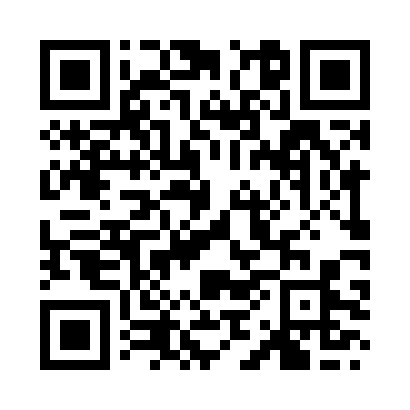 Prayer times for Rampur, Uttar Pradesh, IndiaWed 1 May 2024 - Fri 31 May 2024High Latitude Method: One Seventh RulePrayer Calculation Method: University of Islamic SciencesAsar Calculation Method: HanafiPrayer times provided by https://www.salahtimes.comDateDayFajrSunriseDhuhrAsrMaghribIsha1Wed4:075:3312:114:536:508:152Thu4:065:3212:114:546:508:163Fri4:055:3112:114:546:518:174Sat4:045:3012:114:546:528:185Sun4:035:3012:114:546:528:196Mon4:025:2912:114:556:538:207Tue4:015:2812:114:556:538:218Wed4:005:2712:104:556:548:219Thu3:595:2712:104:556:558:2210Fri3:585:2612:104:566:558:2311Sat3:575:2512:104:566:568:2412Sun3:565:2512:104:566:568:2513Mon3:555:2412:104:566:578:2614Tue3:555:2312:104:576:588:2715Wed3:545:2312:104:576:588:2716Thu3:535:2212:104:576:598:2817Fri3:535:2212:104:576:598:2818Sat3:525:2112:104:587:008:2919Sun3:525:2112:114:587:018:2920Mon3:525:2012:114:587:018:3021Tue3:515:2012:114:587:028:3022Wed3:515:1912:114:597:028:3123Thu3:515:1912:114:597:038:3124Fri3:515:1812:114:597:048:3125Sat3:505:1812:115:007:048:3226Sun3:505:1812:115:007:058:3227Mon3:505:1712:115:007:058:3328Tue3:505:1712:115:007:068:3329Wed3:505:1712:115:017:068:3430Thu3:495:1712:125:017:078:3431Fri3:495:1612:125:017:078:34